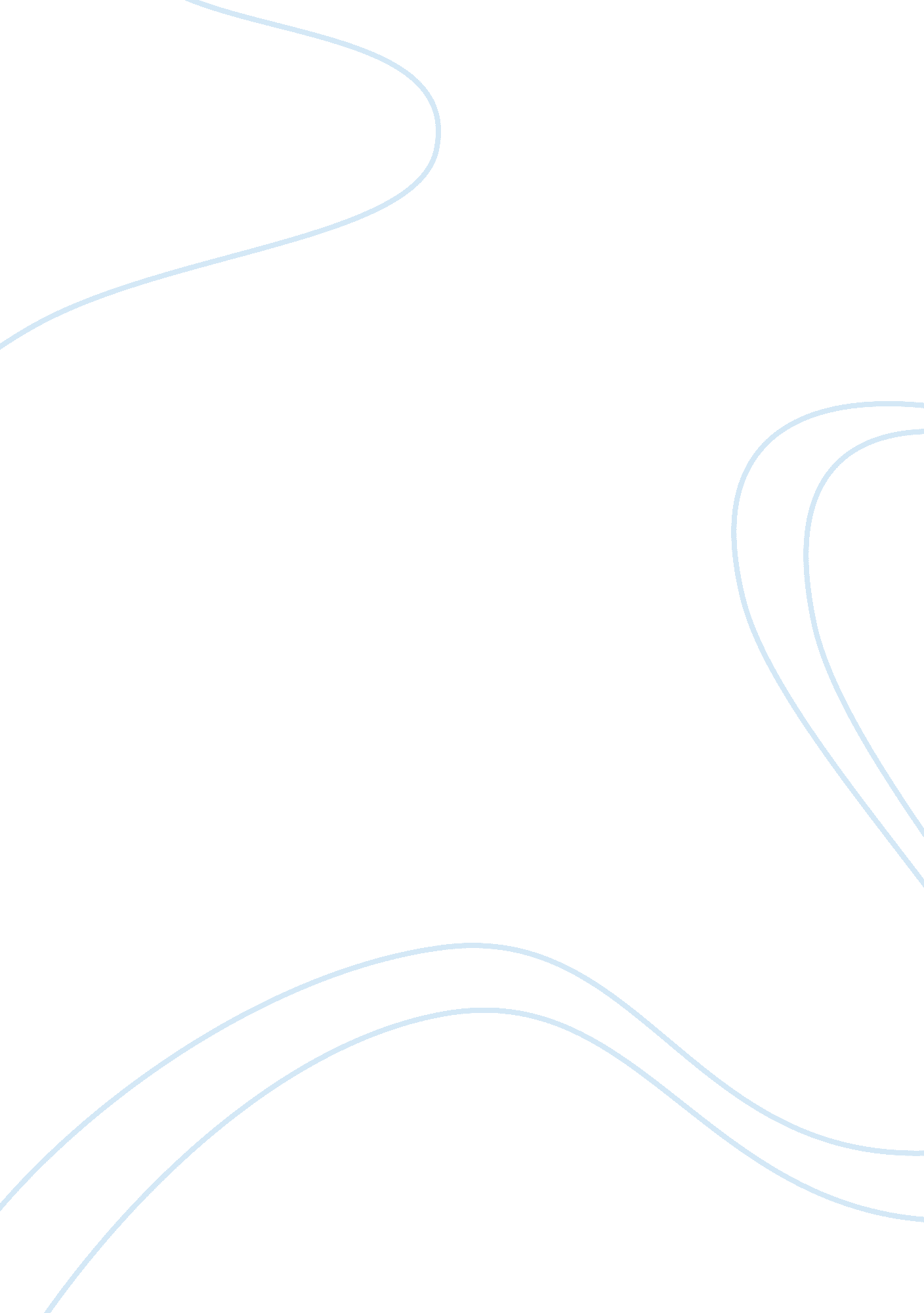 Social impact scholarship (mba scholarship)Business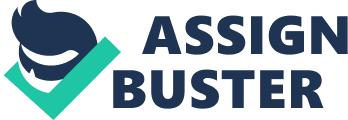 Social Impact scholarship (MBA Scholarship) Term paper 527 Words Intro Given adequate funding, how would you tackle the social, political, or environmental challenges you feel most passionate about? 
With enough funding, I would tackle environmental challenges I feel most passionate about by first carrying out studies and surveys. The challenge program would entail concentrating on the studies every semester to acquire a range of skills and practices tackling environmental issues like e-waste, deforestation, and global warming. These skills and practices would also require the effort of legislative programs. With the help of the school’s administration, these studies would aim at offering environment students experience in dealing with tough ecological issues by collaborating with actual clients. Such collaborations would entail addressing subjects like the flexibility of natural calamities and assessing the accomplishment of solar incentive initiatives. 
I would also tackle E-waste, deforestation, and global warming by fostering collaboration amongst interested youths on the internet. I would launch a worldwide initiative on the internet to motivate educators and students to partake in solving ecological problems. The initiative would work towards applying new technology towards dealing with critical ecological challenges like E-waste and deforestation. At the same time, the program would aid students in building skills in teamwork, critical thinking, and social accountability. Every phase of the online program would feature researchers with significant contributions in the form of peer-reviewed data. When educators begin a phase, they would link with teachers and students from other parts of the world. This way, teachers and students would form activities that enable them to partake in the fight against E-waste, deforestation, and global warming. 
2. How will your Hult MBA help you further develop your social impact skills? 
My Hult MBA would help me further develop my social impact skills by growing my social impact opportunities. My Hult MBA would serve as a creative cross-industry collaborator that discloses new paths for change in my career. These paths in turn act as working insights of other industries, which would be revelations for me. Today, business paradigms are ever changing and the emerging of B-companies, modern startups, and cross-industry partnerships is adequate proof. With a Hult MBA, my career options for modern incorporation of business skills flourish permanently after graduation. 
A Hult MBA would integrate ecological issues that offer students like me an opportunity to develop social impact skills. My social impact skills would further develop through the improvement of my influence-making skills. Nonprofit organizations look for leadership, creative thinking, and receptive problem-solving expertise because they are necessary tools for instilling serious progress on the world’s major problems. In addition, nonprofit organizations demand concrete project management skills on fields like finance. With a Hult MBA, I would achieve these skills and help nonprofit organizations make approaches for spurring the targeted development. 
Finally, my Hult MBA would aid in the development of a system for lifelong effect. A great deal of the influence of business schools is on their students and former graduates. I view myself as an ambitious influence-maker and my Hult MBA will help me find more similar-minded students in my current MBA class. Interaction with such peers should establish a network of people who share my ambitions that could last a lifetime. 